Schmutz 28.Februar 2014 Küttigen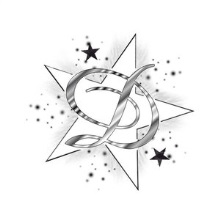 Ernährung wo Wissens Wert ist!!Ernährung -> Zucker Menschliches Sättigungssystem ist überfordert!!-Sättigungsempfinden über Jahrtausenden geeicht mit energiearmer Nahrung-Seit ca.50Jahren-> Energiedichte und schnell essbare Nahrung überall und in Hülle und Fülle.-Keine Anpassung der Sättigungsmechanismen an Energiedichte Nahrung.-Folge: Schlechte Regulation der Energieaufnahme bei energiedichter Nahrung.ZuckerZuviel Zucker-> Saccharose-> Glucose-> FructoseZuviel Süssgetränke -> energetisch nicht Kompensiert.Hohe Glykämischer Indexe -> beide können Hunger hervorrufen.Problem Fructose -> Fruchtzucker-wird nur in der Leber Versoff wechselt-wird bevorzugt in Fett umgewandelt-kann die Leber überlasten -> Verfettung-ist ein Risikofaktor für DiabetikerHohe Dosen Fruchtzucker während 6 Tagen-erhöhte Fettbildung des Körpers um das 6Fache-erhöhen die Blut-> Triglycerdwerd  erheblich-vermindert die Wirkung von Insulin auf Leber und Fettgewerbe aber nicht auf MuskelgewebeZucker kann Süchtig machen! Zucker kommt selten alleine vor -> Kombinationen am Häufigsten mit Fette.Zuviel FettGesättigte Fettsäuren und Transfettsäuren-sättigen schlecht im Verhältnis zu Energiegehalt-werden bevorzugt gespeichert, wenig oxidiert-scheinen den Stoffwechsel zu verlangsamen-Frittier Öl-> scheint Durchblutung zu verringernMUFA`S UND PUFA`SEinfach und mehrfach ungesättigte Fettsäuren.-schützenden Effekt auf Stoffwechselerkrankungen-beeinflussen Cholesterinspiegel  und Fettstoffwechsel positiv und sind damit protektiv für das Herz und Kreislauf.-verbessern die postprandiale Oxidation.Ballaststoffe sind NötigWichtiger schützender Faktor gegen Entstehung von Übergewicht, Diabetes und Arteriosklerose.-gut Sättigung bei geringem Kaloriengehalt-verringern Kaloriendichte-Beeinflussen den Stoffwechsel günstig.LösungsansätzePrävention-Bewegung im Alltag einbauen-Aufmerksamer Essen-Suchtmittel vermeiden-Menge besser abschätzenTherapie-Langfristige Ziele verfolgen-weniger Süsses-weniger Fett-mehr BallaststoffeWas wir Täglich Essen sollten-2x Obst 300g-2-3x Gemüse 300-500g-3x Michprodukte-> 2dl Milch, 40g Käse oder 1 Joghurt-3-4x stärke-> Brot, Teigwaren, Reis, Mais-1-2x hochwertiges Öl-2l Trinken-selten fette Gerichte, SüssigkeitenWeniger Süsses-Essen sie weniger Süssigkeiten, dann können sie guten Gewissen hin und wieder mal ein paar Pralinen essen.-Trinken sie wenig Zuckerreichhaltige Getränke.-stillen sie Heisshunger mit Obst-Machen sie nur selten süsse Geschenke – nehmen sie als Mitbringsel exotische Früchte mit.Mehr Vollkornprodukte-Essen sie Täglich Vollkornbrot-Beginnen sie den Tag mal mit einem Müesli aus Getreideflocken oder geschrotetem Getreide.-Bachen sie Kuchen mit Vollkornmehl-Versuchen sie mal Hirse und Dinkel-Versuchen sie Naturreis und VollkornnudelnWeniger tierisches Eiweiss-Essen si höchstens 2-3mal die Woche ein kleine Portion Fisch oder Wurst.-Setzen sie höchstens 3 Eier pro Woche auf den Speiseplan.-Essen sie 1-2-mal wöchentlich FischE Nummern-E Nummern gelten als Chemisch und Unnatürlich-Krankheiten/ Allergien / Intoleranz die auf E Nummern zurückführen werden.Alle E Nummern stehen unter der Obhut der BAG und werden ständig überprüft, und sind nur erlaubt wen keine Gesundheitsschädigungen verursachen.MilchzuckerLaktose-> Galaktose und Glucose-gewisse Diäten verbieten Laktose-Es gibt sie, die Laktose Intoleranz, oft auch temporär aber praktisch jeder Laktose Intolerante verträgt 1dl Milch pro Tag nach Hypothesen. IST LEIDER NICHT SO GIBT WELCHE DIE 100% NICHTS VERTRÄGEN!Gluten-Zöliakie Patienten die Gulden Frei Kochen-Gluten wird oft mit Glutamat verwechselt -Alternative ErnährungsformFett-Adipositas  Patienten-> Quantität und  Qualität von Fett-fragen zu TransfettsäurenFragen zu gehärteten Fetten-fragen zu PalmfettKüttigen 18.August 2013D.Schmutz